مركز الطالبات ذوات الاعاقة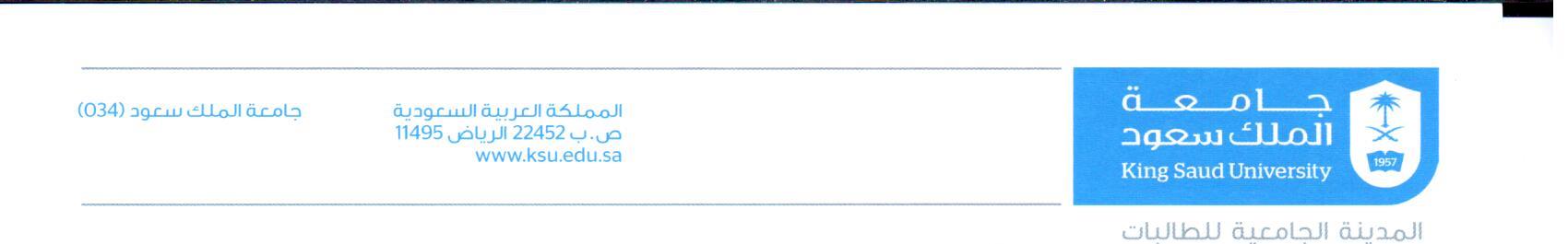 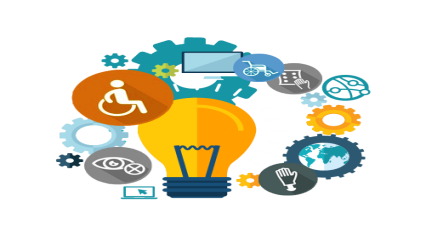 طلب زيارة لمركز الطالبات ذوات الاعاقة أولاً/ معلومات عن الجهة ثانياً/ الزمانثالثاً/ معلومات عن الزوار                                                                                         المشرفة على مركز الطالبات ذوات الاعاقة                                                                                                أ.مي بنت عبد الرحمن الفاخريالجهةالغرضالمقرراستاذة المقرررقم جوالاليوم التاريخالساعةعدد الزوارالاسماء -                                                    --                                                    --                                                    -ختم القسم